DESCRIPTION DU PROJET MOYENS ENVISAGÉS POUR ASSURER UN TRANSFERT DES CONNAISSANCES AUX UTILISATEUR(-TRICE)S DES CONNAISSANCES EFFET LEVIER (0.25 page max.)BUDGET ET JUSTIFICATION  Consultez la liste des dépenses admissibles selon les règles du FRQS, section 8, en cliquant ici.ENGAGEMENTSJoindre les curriculums vitae (3 pages max.) du membre chercheur responsable du projet,des co-chercheur.e.s ainsi que des utilisateur(-trice)s de connaissances le cas échéant.Veuillez transmettre le formulaire complété à Alexandra Chapdelaine (Alexandra.Chapdelaine@USherbrooke.ca)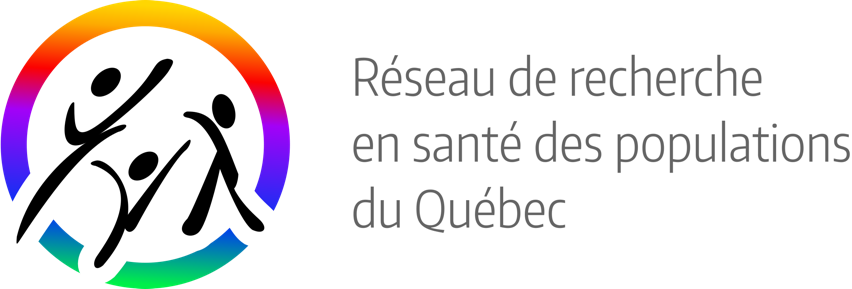 Axe Santé mentale des populationsSoumissionConcours Initiative structurante 2021Date limite de soumission : 30 novembre 2021 à 17h00Date de la soumission (aaaa-mm-jj) L’équipe de rechercheChercheur.e principal.eIdentification: Membre du RRSPQ:  Oui           NonAffiliation:Coordonnées: Co-chercheur.e (ajouter des cases supplémentaires au besoin)Identification: Membre du RRSPQ:  Oui           NonAffiliation (veuillez svp joindre une preuve d’inscription à un programme de maîtrise, doctorat ou postdoctorat si pertinent):Utilisateur(-trice) de connaissances (ajoutez des cases supplémentaires au besoin)Identification: Affiliation (veuillez svp joindre une preuve d’inscription à un programme de maîtrise, doctorat ou postdoctorat si pertinent):Titre du projet Considérations éthiques Le projet a-t-il reçu une approbation d’un comité d’éthique universitaire ou hospitalier? Oui           NonSoumissions au RRSPQLe présent projet a-t-il également été déposé à un autre concours de soutien aux initiatives structurantes lancé par le RRSPQ ou un autre de ses axes stratégiques? Oui           NonEst-ce qu’un membre de l’équipe de recherche (ne s’applique pas aux utilisateur(-trice)s de connaissances) figure également comme co-chercheur.e dans une autre soumission aux concours d’initiatives structurantes du RRSPQ et/ou de ses axes stratégiques? Oui           NonDONNEZ UNE VUE D’ENSEMBLE DU PROJET en mettant l’accent sur les points ci-dessous (2 pages max. ; Time New Roman ; 12 points)1. Brève mise en contexte 2. Objectifs3. Méthodologie4. Échéancier et faisabilité5. Interdisciplinarité de l’équipe et contribution de chaque chercheur.e, incluant l’utilisateur(-trice) des connaissances.Pertinence du projet et résultats anticipés en lien avec la santé mentale des populations: la promotion de la santé mentale, la prévention et le traitement de troubles mentaux de même que l’optimisation des services et le rétablissement des personnes (0.25 page max.)Diffusion de l’information, tenue d’évènements, mise en application d’outils, etc. (0.25 page max.)1.  Autres sources de financement ou autres formes de soutien de partenaires (en fonds, en biens matériaux ou en personnel de recherche)2.  Plan de pérennité: recherche de partenaires, demandes de financement auprès d’autres organismes subventionnaires (donnez le nom, à quel concours et la date de soumission / preuve requise)Justifiez les montants demandés en assurant qu’il n’y a pas dédoublement avec vos fonds existants.  (0.25 page max.)Cochez pour attester votre intention de répondre aux engagements suivantsJe m’engage à soumettre une demande de subvention à un organisme externe (autre que le RRSPQ) dans les 12 mois suivant l’obtention du financement et en informer les co-responsables de l’axe.  Oui Je m’engage à terminer le projet de recherche au plus tard 12 mois suivant la réception de la lettre d’octroi, si ma candidature est retenue.  Oui À l’issue du projet, je m’engage à soumettre un rapport scientifique décrivant les impacts du projet. Un rapport financier sera également demandé. Oui J’accepte de publier le titre et le résumé de mon projet de recherche (en français et en anglais) sur le site Web du RRSPQ, dès l’annonce de la sélection.  Oui Je m’engage à mentionner le soutien financier du RRSPQ et utiliser le leur logo sur toute diffusion reliée à ce projet, si ma candidature est retenue.    Oui Je consens à être sollicité.e afin de participer et/ou présenter les résultats du projet de recherche à la journée scientifique annuelle ou lors de webinaires du RRSPQ.  Oui 